	В соответствии с Гражданским кодексом Российской Федерации, Федеральным законом от 06.10.2003 № 131-ФЗ «Об общих принципах организации местного самоуправления в Российской Федерации», Федеральным законом от 12.01.1996 № 7-ФЗ «О некоммерческих организациях», Законом Санкт-Петербурга от 23.09.2009 № 420-79                       «Об организации местного самоуправления в Санкт-Петербурге», решением Муниципального Совета МО Лиговка-Ямская от 30.10.2014 № 16                         «Об утверждении Порядка принятия решений о создании, реорганизации или ликвидации муниципальных предприятий и учреждений внутригородского Муниципального образования Санкт-Петербурга муниципальный округ Лиговка-Ямская», руководствуясь Уставом муниципального бюджетного учреждения «Лиговка-Ямская», утвержденным постановлением местной Администрации от 18.12.2014 № 140.ПОСТАНОВЛЯЕТ:1.	Освободить от должности директора муниципального бюджетного учреждения по оказанию муниципальных услуг «Лиговка-Ямская» Смирнову Ольгу Владимировну с 17.10.2016 года.2.	Расторгнуть трудовой договор от 20.01.2016 № 3 с директором муниципального бюджетного учреждения по оказанию муниципальных услуг «Лиговка-Ямская» Смирновой Ольгой Владимировной с 17.10.2016 года.3.	Смирновой О.В. осуществить передачу дел специалисту  муниципального бюджетного учреждения «Лиговка-Ямская» Павловой Алле Вячеславовне.4.	Местной Администрации внутригородского Муниципального образования Санкт-Петербурга муниципальный округ Лиговка-Ямская осуществить необходимые юридические действия по регистрации изменений в ЕГРЮЛ.5.	Опубликовать настоящее постановление в официальном печатном издание Муниципального Совета Муниципального образования Лиговка-Ямская - газете «Лиговка-Ямская» и разместить в информационно-телекоммуникационной сети «Интернет» на официальном сайте Муниципального образования Лиговка-Ямская (ligovka-yamskaya.ru/лиговка-ямская.рф)6.	Постановление вступает в силу на следующий день после дня                             его официального опубликования (обнародования).Глава местной Администрации					    О.Ю. Буканова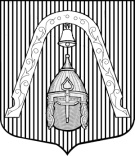 МЕСТНАЯ  АДМИНИСТРАЦИЯВНУТРИГОРОДСКОГО МУНИЦИПАЛЬНОГО  ОБРАЗОВАНИЯ САНКТ-ПЕТЕРБУРГА МУНИЦИПАЛЬНЫЙ ОКРУГ ЛИГОВКА-ЯМСКАЯМЕСТНАЯ  АДМИНИСТРАЦИЯВНУТРИГОРОДСКОГО МУНИЦИПАЛЬНОГО  ОБРАЗОВАНИЯ САНКТ-ПЕТЕРБУРГА МУНИЦИПАЛЬНЫЙ ОКРУГ ЛИГОВКА-ЯМСКАЯМЕСТНАЯ  АДМИНИСТРАЦИЯВНУТРИГОРОДСКОГО МУНИЦИПАЛЬНОГО  ОБРАЗОВАНИЯ САНКТ-ПЕТЕРБУРГА МУНИЦИПАЛЬНЫЙ ОКРУГ ЛИГОВКА-ЯМСКАЯМЕСТНАЯ  АДМИНИСТРАЦИЯВНУТРИГОРОДСКОГО МУНИЦИПАЛЬНОГО  ОБРАЗОВАНИЯ САНКТ-ПЕТЕРБУРГА МУНИЦИПАЛЬНЫЙ ОКРУГ ЛИГОВКА-ЯМСКАЯПОСТАНОВЛЕНИЕПОСТАНОВЛЕНИЕПОСТАНОВЛЕНИЕПОСТАНОВЛЕНИЕ28.09.2016 г.     №     №15«Об освобождении от должности директора муниципального бюджетного учреждения по оказанию муниципальных услуг «Лиговка-Ямская»«Об освобождении от должности директора муниципального бюджетного учреждения по оказанию муниципальных услуг «Лиговка-Ямская»